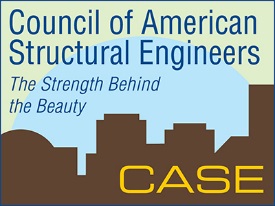 CASE Contracts - Usage GuideStructural Engineer is RetainedStructural Engineer is RetainingAdditional EntityOther SituationsCASE Agreement #1 – An Agreement for the Provision of Limited Professional Services.  This agreement is intended for use for small projects or investigations of limited scope and time duration.CASE Agreement #2 – An Agreement Between Client and Structural Engineer of Record for Professional Services.  This agreement is intended for use when the client, e.g. owner, contractor developer, etc., wishes to retain the Structural Engineer of Record directly.  This agreement may also be used with a client who is an architect when the architect-owner agreement is not an AIA agreement.CASE Agreement #3 – An Agreement between Owner and Structural Engineer as Prime Design Professional.  This agreement is intended for use when the Structural Engineer serves as the Prime Design Professional.CASE Agreement #4 – An Agreement between Client and Structural Engineer for Special Inspection Services.  This agreement is intended for use when the Structural Engineer is hired directly by the Owner to provide Special Inspection services.CASE Agreement #5 – An Agreement Between Client and Specialty Structural Engineer for Professional Services.  This agreement is intended for use when the structural engineer is hired directly by a contractor or sub-contractor for work to be included in a project where you are not the Structural Engineer of Record.CASE Agreement #6 – An Agreement Between Client and Structural Engineer for a Structural Condition Assessment.  This agreement is intended for use when providing a structural condition assessment.CASE Agreement #7 – An Agreement for Structural Peer Review Services.  This agreement is intended for use when performing a peer review for an Owner or another entity and includes responsibilities and limitations.CASE Agreement #8 – An Agreement Between Client and Structural Engineer for Forensic Engineering (Expert) Services.  This agreement is intended for use when the engineer is engaged as a forensic expert, primarily when the Structural Engineer is engaged as an expert in the resolution of construction disputes.  It can be adapted to other circumstances where the Structural Engineer is a qualified expert. CASE Agreement #9 – An Agreement Between Structural Engineer of Record and Design Professional for Services.  This agreement is intended for use when the Structural Engineer of Record, when serving in the role of Prime Design Professional or as a Consultant retains the services of a sub-consultant or architect. CASE Agreement #10 – An Agreement Between Structural Engineer of Record and Geotechnical Engineer of Record.  This agreement is intended for use when the Structural Engineer of Record retains geotechnical engineering services. It can also be altered for use as an agreement between an Owner and the Geotechnical Engineer of Record.CASE Agreement #11 – An Agreement Between Structural Engineer of Record and Testing Laboratory.  This document is intended for use when the structural engineer retains testing services. CASE Agreement #12 – An Agreement Between Structural Engineer of Record (SER) And Contractor for Transfer of Digital Data (Computer Aided Drafting (CAD) or Building Information Model (BIM)) Files.  This agreement is intended for use when transferring CAD or BIM files to others. CASE Commentary #A– Agreement for Use with and Commentary on AIA Document C401 "Standard Form of Agreement Between Architect and Consultant," 2017 Edition.  This document is intended for use as a letter-form of agreement which adopts the AIA C401 by reference.  This Agreement is intended for use when the owner-architect agreement is an AIA B-series.  A scope of services is included.  The purpose of the commentary is to point out provisions that merit special attention.CASE Commentary #B – Commentary on AIA Document A295 – 2008 “General Conditions of the Contract for Integrated Project Delivery”, 2008 Edition.  This document provides commentary on AIA Document A295 Integrated Project Delivery.CASE Commentary #C – Commentary on AIA Document A201 "General Conditions of the Contract for Construction," 2017 Edition.  This document provides Commentary on AIA document A201-2017 sections which merit special attention.